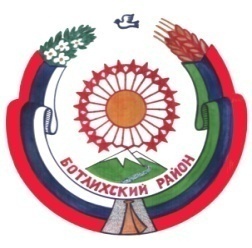 РЕСПУБЛИКА ДАГЕСТАНСОБРАНИЕ ДЕПУТАТОВ МУНИЦИПАЛЬНОГО РАЙОНА «БОТЛИХСКИЙ РАЙОН»Решение №4  шестой сессии Собрания депутатов муниципального района «Ботлихский район» шестого созыва  от 28 апреля2016 года         О назначении публичных слушаний и опубликовании проекта решения Собрания депутатов муниципального района «Ботлихский район» «Об утверждении отчета об исполнении бюджета муниципального района «Ботлихский район» за 2015 год»        В соответствии со статьей 28 Федерального закона от 6 октября 2003 года № 131-ФЗ «Об общих принципах организации местного самоуправления в Российской Федерации», Уставом муниципального района «Ботлихский район», Положением «О порядке организации и проведения публичных слушаний в муниципальном районе «Ботлихский район», в целях выявления общественного мнения по проекту решения Собрания депутатов муниципального района «Ботлихский район» «Об утверждении отчета об исполнении бюджета муниципального района «Ботлихский район» за 2016 год» и рассмотрения предложений и рекомендаций по вышеуказанному проекту решения, Собрание депутатов муниципального района «Ботлихский район» РЕШАЕТ:         1. Назначить публичные слушания по проекту решения Собрания депутатов муниципального района «Ботлихский район» «Об утверждении отчета об исполнении бюджета муниципального района «Ботлихский район» за 2016 год» на 27 мая 2016 года, 10.00 часов, в зале заседаний администрации муниципального района «Ботлихский район»  по адресу: с. Ботлих, Ботлихский район, РД.        2. Для подготовки и проведения публичных слушаний создать оргкомитет в количестве 5 человек в следующем составе:- Далгатов Байгерей Гереевич – депутат от СП «сельсовет «Чанковский», председатель постоянной комиссии СД МР «Ботлихский район» по социально-экономическому, территориальному развитию района, финансовой политике и управлению имуществом;-  Окиев Иса Камилович – депутат от СП «сельсовет «Ботлихский», член постоянной комиссии СД МР «Ботлихский район» по социально-экономическому, территориальному развитию района, финансовой политике и управлению имуществом;- Гаджиев Магомед Абусайгидович – депутат от СП «село Алак», член постоянной комиссии СД МР «Ботлихский район» по социальным вопросам, здравоохранению, культуре, образованию, СМИ, молодежной политике, физкультуре и спорту;- Абдулатипов Абубакар Шахрурамазанович - начальник  отдела экономики управления финансов и экономики АМР «Ботлихский район»;- Эсенбулатов Абакар Сайдулаевич – начальник отдела бухучета и отчетности УФ и Э АМР «Ботлихский район».          3. Установить, что предложения граждан по проекту решения Собрания депутатов муниципального района «Ботлихский район»  «Об утверждении отчета об исполнении бюджета муниципального района «Ботлихский район» за 2015 год»  направляются в оргкомитет по подготовке и проведению публичных слушаний с 5 мая по 25 мая 2016 года включительно, в рабочие дни с 8.00 до 17.00 часов  по адресу: с. Ботлих, Ботлихский район, РД,  здание АМР «Ботлихский район», 2 этаж, каб. начальника  отдела экономики управления финансов и экономики АМР «Ботлихский район» Абдулатипова Абубакара Шахрурамазановича.            4. Утвердить следующий порядок учета предложений по проекту решения " Об утверждении отчета об исполнении бюджета муниципального района «Ботлихский район» за 2015 год":       Предложения по проекту направляются гражданами, обладающими избирательным правом, в оргкомитет по подготовке и проведению публичных слушаний почтовым отправлением, либо непосредственно в письменном виде с 5 мая  по 25 мая 2016 года включительно.        Предложения фиксируются в журнале входящей корреспонденции оргкомитетом по подготовке и проведению публичных слушаний, и организует рассмотрение внесенных предложений с участием граждан, направивших их в оргкомитет по подготовке и проведению публичных слушаний.         По каждому предложению выносится мотивированное решение комиссии, которое направляется в Собрание депутатов муниципального района «Ботлихский район»,  главе администрации района и гражданам вносившим предложения.           5. Опубликовать проект решения Собрания депутатов муниципального района «Ботлихский район»  «Об утверждении отчета об исполнении бюджета муниципального района «Ботлихский район» за 2015 год» в районной газете «Дружба» согласно приложению.           6. Настоящее решение вступает в силу после его официального опубликования.           7. Контроль за исполнением настоящего решения возложить на постоянную комиссию СД МР «Ботлихский район» по социально-экономическому, территориальному развитию района, финансовой политике и управлению имуществом (Б.Г.Далгатов).          Глава района                                                   М. ПатхулаевПриложение к решению Собрания депутатов МР «Ботлихский район»от 28.04.2016г. №4ПРОЕКТОтчет об исполнении районного бюджета МР «Ботлихскийрайон» по доходам и расходам за 2015 год         1. 1  Исполнение районного бюджета МР "Ботлихский район" по доходам за 2015 год составляет 736097,9 тыс. рублей, в том числе:Налоговые и неналоговые доходы -95381 т. р.В. т. ч Налоговые доходы- 90457 т. р.Налог на доходы физических лиц – 70260 т. р.Акцизы на ГСМ – 16512 т. р.Единый налог на вмененный доход для отдельных видов деятельности – 2204 т. р.Единый сельскохозяйственный налог – 126 т. р.Государственная пошлина – 1355 т. р.      Неналоговые Доходы – 4924 т. р.Прочие местные налоги и сборы – 13 т. р.Доходы от использования имущества находящегося в муниципальной собственности – 580 т. р.Плата за негативное воздействие на окружающую среду –91т.р.Доходы от оказания платных услуг (работ) – 3474 т. р.Доходы от реализации имущества, находящегося в  муниципальной собственности – 65 т. р.Штрафы санкции, возмещения ущерба – 701 т. р.Дотации на выравнивание бюджетной обеспеченности района -128304 т. рСубсидии бюджетам (межбюджетные субсидии)) - 6859,1т.р.В. т. ч.Доступная среда для инвалидов – 559,8 т. р.Субсидии на софинансирование расходных обязательств по вопросам местного значения (центр традиционной культуры, народов России) - 1400 т. р.Питание 1-4 классов -4853,7 т. р.Переподготовка и повышение квалификации муниципальных служащих – 45,6 т. р.Субвенции бюджету муниципального району за 2015год - 522698,0т.рСубвенция бюджетам (ЗАГС) – 1490,0 т. р.Субвенция бюджетам (ВУС) – 1421,0 т. р.Устройство детей в семью – 290,0 т. р.Субвенция бюджетам на предост. субсидии гражданам на оплату ЖКУ – 9277,0 т. р.Субвенция госстандарт образовании (школы) – 361264,1 т. рСубвенция госстандарт образование (ДДУ) – 70908,0 т. р.Фонд финансовой поддержки сельских поселений–70958,0т.р.Субвенция бюджетам архивный фонд – 7,0 т. р.Субвенция бюджетам административная комиссия по делам несоверщ. – 357,0 т. р.Субвенция бюджетам административная комиссия -404,0 т. р.Субвенция опека попечительство (Содержание аппарата) – 674,0 т. р.Субвенция бюджетам на содержание ребенка в семьях опекунов и приемной семье – 3236,2 т. р.На компенсацию части родительской платы – 578,4 т. р.На предоставление жилых помешенный детям-сиротам – 1714,3 т. р.Социальная поддержка граждан взявшим под опеку детей сирот -  119,0 т. р. иные межбюджетные трансферты- 1690 т.р.Гранты (по итогам социально экономического развития МР «Ботлихский район» за 2014 год)  – 1550,0 т. р.На подключение библиотек к сети интернета – 40,0 т. р.На государственную поддержку муниципальных учреждений культуры, находящиеся на территории сельских поселений – 100,0 т. р.Возврат остатков субсидий,  субвенции и иных межбюджетных     трансфертов, имеющее целевое назначение, прошлых лет-                 -18834,2 т. р.переходящие остатки на 01.01.2015 год 5999,7 т.р. 1.2  Исполнение районного бюджета МР "Ботлихский район" по расходам за 2015 год составляет 718149,3 тыс. рублей.в том числе: 1.3 Источник покрытия дефицита бюджета - возврат бюджетных кредитов, предоставленных юридическим лицам из бюджета муниципального районасоставляет 1 050 000 рублей в. т. ч. СПК «Хелетуринский» - 1 000 000 рублей.СПК «Тасутинский» - 50 000 рублей.№ п/пНаименование расходов Уточненный бюджетФактическое исполнение РезультатРезультат№ п/пНаименование расходов Уточненный бюджетФактическое исполнение %Отклонение(+-)1.Госуправление (0100)35481,432582,7922898,72.Национальная безопасность и правоохранительная деятельность (0300) 2639,72009,476630,3 Го и ЧС (0309)1621,31011,562609,83.Национальная экономика (0400)19574,617337,8892236,84.В.т.ч. Сельское хозяйство (0405)3062,82933,696129,25.Жилищно-коммунальное хозяйство (0500) 11793,48787,2753006,26.Образование (0700) 569643,2539621,79530021,57.Культура и средство массовой информации (0800)18102,417575,897526,68.Здравоохранение (0900)00009.Социальная политика (1000)15782,314310,8911471,510.Физическая культура и спорт (1100)7722,57208,393514,211.Средства массовой информации и печати (1200)5353,65307,6994612ОБСЛУЖИВАНИЕ ГОСУДАРСТВЕННОГО И МУНИЦИПАЛЬНОГО ДОЛГА144,4144,4100013.Перечисление бюджетам других уровней (1400) 80447,673263,6917184В.т.ч по разделу (0203, 0304) загс и ВУС1905,61905,6100014ИТОГО766685,3718149,39416589,7